An Excessive amount of room left for an incredibly long thesis title in the case that a more concise title could not be achievedAuthor NameDepartment of Chemistry and PhysicsLongwood University, 201 High Street, Farmville, VA 23909Faculty Advisor: Dr. Thesis AdvisorApril 29, 2020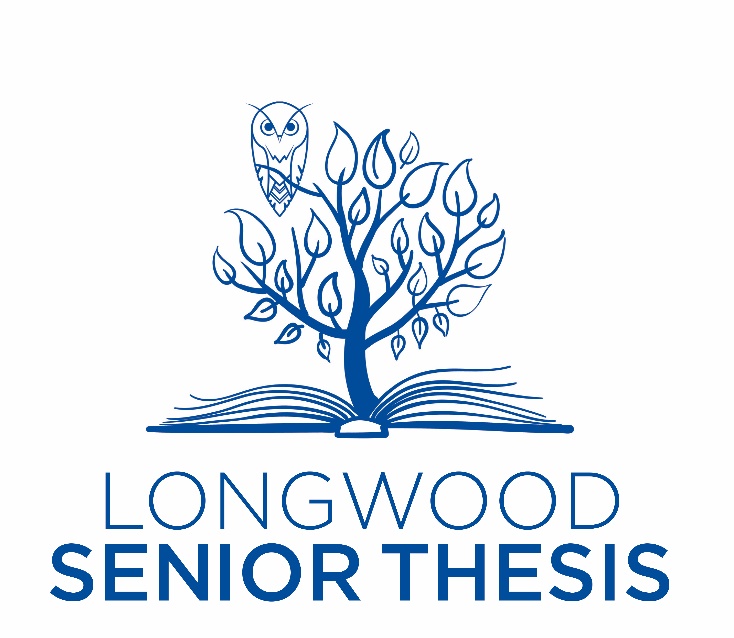 This senior thesis is submitted in partial fulfillment of the requirements for Honors in ChemistryCommittee Members: Dr. Benjamin Topham (Longwood University), Dr. Jonathan White (Longwood University), and Dr. Jason Pajski (University of Mount Olive).An Excessive amount of room left for an incredibly long thesis title in the case that a more concise title could not be achievedbyAuthor NameThis thesis has been read and approved by the following supervisory committee and submitted in its final draft to the Longwood Senior Thesis Committee in the conferment of Honors towards the degree of Bachelor in Chemistry.Committee Members:__________________________________________Dr. Thesis Advisor (Longwood University)__________________________________________Dr. Committee Member (Longwood University)__________________________________________Dr. Committee Member (Longwood University)__________________________________________Dr. Committee Member (Not Longwood University)Table of ContentsAbstract	4Dedication	5Chapter 1	6Chapter 2	11Chapter 3	15Chapter 4	19Conclusion	26Methods	27References	32List of Figures:Figure 1:	7Figure 2:	8Figure 3:	9Figure 4:	12Figure 5:	12Figure 6:	13Figure 7:	15Figure 8:	19Figure 9:	 20List of Schemes:Scheme 1:	21Scheme 2:	21Scheme 3:	22Scheme 4:	23Scheme 5:	24Scheme 6:	25List of Tables:Table 1:	17Table 2:	23AbstractInclude only an abstract on this page using your field of studies abstract guidelines.DedicationYou may personalize a dedication to those that played a pivotal role in your getting through college, this thesis, life in general, etc.